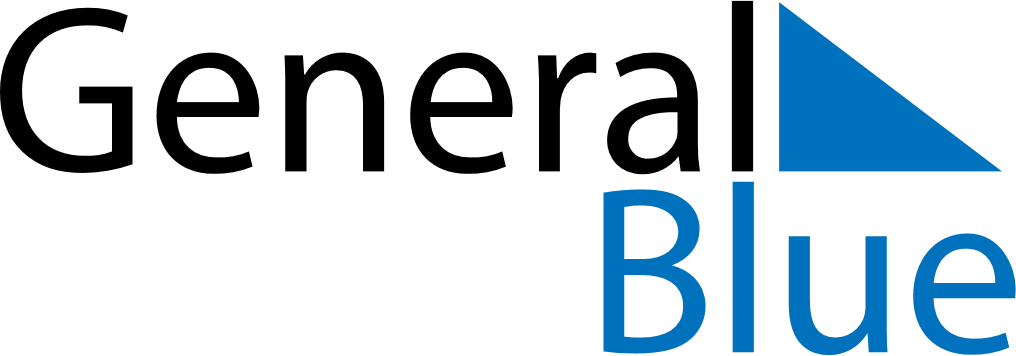 Paraguay 2024 HolidaysParaguay 2024 HolidaysDATENAME OF HOLIDAYJanuary 1, 2024MondayNew Year’s DayMarch 1, 2024FridayHeroes’ DayMarch 28, 2024ThursdayMaundy ThursdayMarch 29, 2024FridayGood FridayApril 30, 2024TuesdayTeacher’s DayMay 1, 2024WednesdayLabour DayMay 14, 2024TuesdayIndependence DayMay 15, 2024WednesdayIndependence DayJune 12, 2024WednesdayChaco ArmisticeAugust 15, 2024ThursdayAssumptionSeptember 29, 2024SundayBoqueron Battle Victory DayDecember 8, 2024SundayVirgin of CaacupeDecember 25, 2024WednesdayChristmas DayDecember 31, 2024TuesdayNew Year’s Eve